Publicado en Sevilla el 29/01/2019 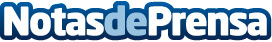 Merkagoma tiene las claves para elegir (bien) los neumáticos de un cocheEl taller sevillano Merkagoma, sabe cómo enfrentarse a la decisión de elegir neumáticos para un cocheDatos de contacto:Merkagoma 636 05 32 62Nota de prensa publicada en: https://www.notasdeprensa.es/merkagoma-tiene-las-claves-para-elegir-bien Categorias: Automovilismo Andalucia Industria Automotriz http://www.notasdeprensa.es